NGA TRICKY JACKSON NATURAL MUSCLE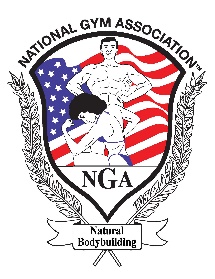 		BODYBUILDING, BIKINI, CLASSIC, FIGURE, PHYSIQUE                  CHAMPIONSHIPS	                  SEPTEMBER 10, 2022ELIGIBLE:	Open to all natural amateur athletes who hold a current NGA card or may obtain membership on day of testing (cash only) for $65.00.  All classes are required to take a seven-year drug-free polygraph.PLACE:		CAPITAL PLAZA HOTEL   		405 WILKINSON BLVD FRANKFORT, KY 40601TIME:		ATHLETE CHECK-IN: Friday September 9th 7pm-8pm (Capital Plaza Hotel)			ATHLETE MEETING  Saturday  September 10TH 9:30 AM (Ballroom) – 			PREJUDGE: 11am NIGHT SHOW 6pm - DOORS OPEN: 5:30PMMUSIC:		All bodybuilders, classic physique and women’s competitors ONLY can bring a cd or mp3 drive with a maximum of 60 seconds of music (no profanity permitted).  If not provided, house music will be played.  All physique, figure and bikini competitors will do their walk to house music.  (Videotaping and photography is prohibited).AWARDS:	MEN & WOMEN OPEN, MASTER’S & NOVICE CLASS TROPHIES: 1st five places each weight class/division. & Overall awards for each division.ENTRY FEE:	$80.00 ONE DIVISION			$50.00 – CROSSOVER PER ADDITIONAL DIVISIONTESTING:	$45.00 (Payable by cash to the polygrapher Scott Safenovitz).  APPOINTMENTS available September 9th & 10th at host hotel. Call Scott at 440-773-4160 for a testing appointment beginning August 27th (Must be atleast 7 years drug free).  Appointments will not be accepted until application and payment have been received.  Failure to call for an appointment will jeopardize your entry into the 2022 NGA TRICKY JACKSON NATURAL MUSCLE CHAMPIONSHIPS.DEADLINE:	EARLY ENTRY DEADLINE FRIDAY AUGUST 26TH  All entries postmarked after Aug. 26th will incur a LATE FEE $75  NO ENTRIES  will be accepted after Tuesday September 6th.HOST HOTEL:	CAPITAL PLAZA HOTEL: 405 WILKINSON BLVD FRANKFORT, KY 40601. Please mention TRICKY JACKSON NATURALS to get this reduced price.  Rooms are limited.TANNING:		Go To www.liquidsunrayz.com to book appointment- book earlyCONTACT:	(859) 221-4959 or TRICKY6162@AOL.COMMAIL ENTRY & MONEY ORDER ONLY:	Richard Jackson		209 Gardenia Dr. Starkville, MS 39759Or CASHAPP	$trickyjacksonENROLL ONLINE:	www.trickyjacksonclassic.com